МУНИЦИПАЛЬНОЕ  БЮДЖЕТНОЕ ОБЩЕОБРАЗОВАТЕЛЬНОЕ УЧРЕЖДЕНИЕ
"КРАСНОГВАРДЕЙСКАЯ ШКОЛА №2"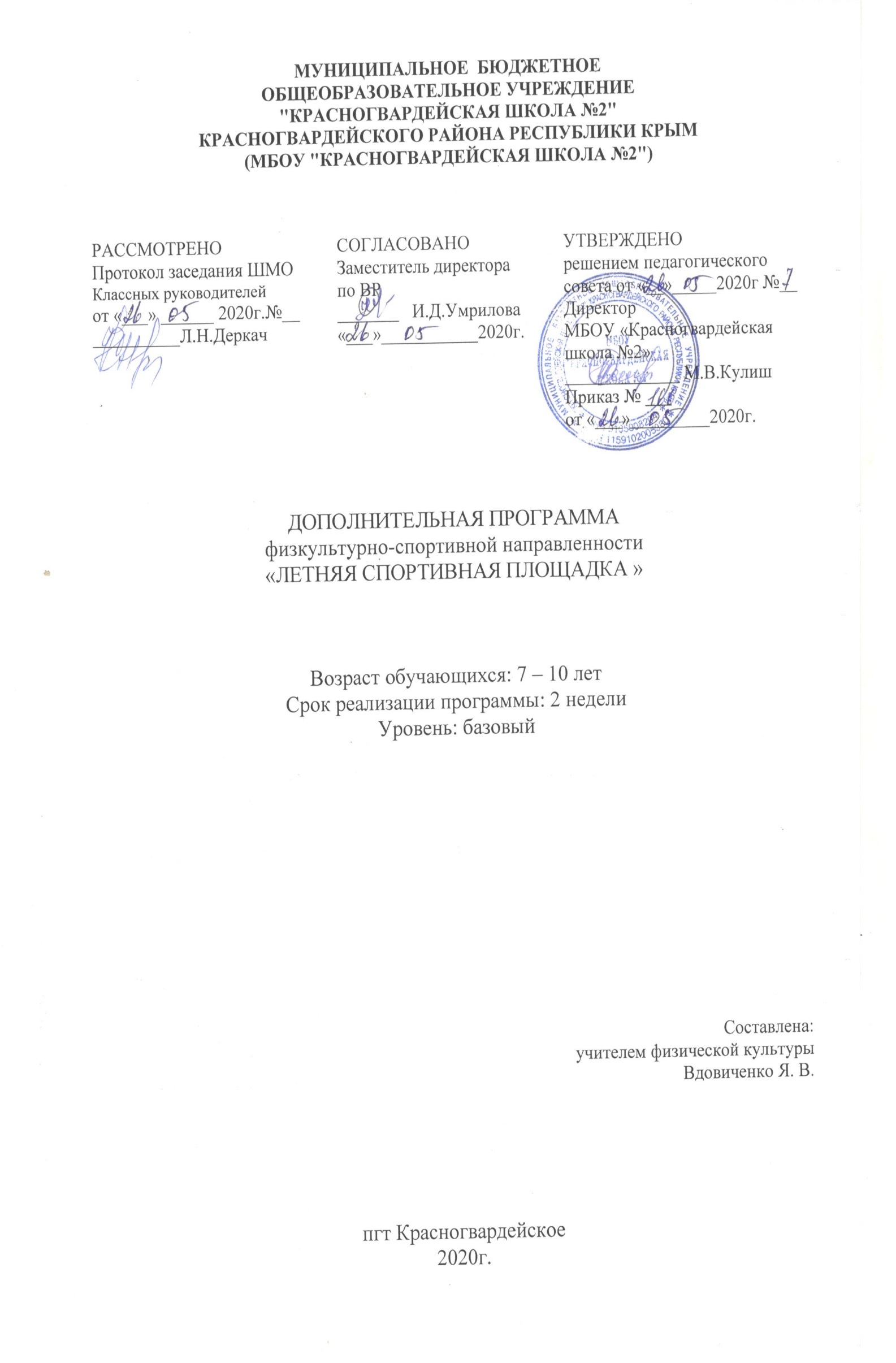 КРАСНОГВАРДЕЙСКОГО РАЙОНА РЕСПУБЛИКИ КРЫМ(МБОУ "КРАСНОГВАРДЕЙСКАЯ ШКОЛА №2")ДОПОЛНИТЕЛЬНАЯ общеобразовательная общеразвивающая программа физкультурно-спортивной направленности«ЛЕТНЯЯ СПОРТИВНАЯ ПЛОЩАДКА » Возраст обучающихся: 7 – 10 летСрок реализации программы: 2 неделиУровень: базовыйСоставлена:                                                                                                                                                Учителем физической культуры                                                                                                                                                Вдовиченко Я. В.пгт Красногвардейское2020г.СОДЕРЖАНИЕ1. Пояснительная записка2. Планируемые результаты3. Содержание дополнительной общеобразовательной общеразвивающей  программы  «Летняя спортивная площадка».4. Тематический планПояснительная записка   Современные дети – такие разные внешне и такие одинаковые по своей сути. Их объединяет желание быть значимыми для себя и полезными для других. Им необходимы забота, понимание и внимание со стороны окружающих их людей.   Организованный отдых во время каникул является одной из форм воспитания и занятости детей. Это «зона» особого внимания к ребенку, его социальная защита, время оздоровления. Происходит создание благоприятных условий для общения детей между собой, обмена духовными и эмоциональными ценностями, личностными интересами. Воспитательная ценность такого вида организации отдыха состоит в том, что создаются условия для педагогически целесообразного, эмоционально привлекательного досуга школьников, восстановления их здоровья, удовлетворения потребностей в новизне впечатлений, творческой самореализации, общении и самодеятельности в разнообразных формах, включающих труд, познание, искусство, культуру, игру и другие сферы возможного самоопределения.Цели: 1. Организация занятости учащихся в вечернее время спортивной деятельностью, 2. Пропаганда здорового образа жизни.Задачи:1. Оздоровление школьников в период летних каникул;2. Организация досуга в вечернее время;3. Развитие творческих способностей учащихся;4. Создание условий для самореализации личности школьника.Содержание дополнительной общеобразовательной общеразвивающей программы «Летняя спортивная площадка.»Программа разработана в соответствии со следующими документами: Федеральный Закон Российской Федерации от 29.12.2012 г. № 273 «Об образовании в Российской Федерации» (далее – ФЗ № 273), Приказ Министерства Просвещения Российской Федерации от 
9 ноября 2018 г. № 196 «Об утверждении порядка организации и осуществления образовательной деятельности по дополнительным общеобразовательным программам»Концепция развития дополнительного образования детей от 4 сентября . № 1726Письмо Минобрнауки России от 18.11.15 №09-3242. Методические рекомендации по проектированию дополнительных общеразвивающих программ.СанПин 2.4.3172-14: «Санитарно-эпидемиологические требования к устройству, содержанию и организации режима работы образовательных организаций дополнительного образования детей».Устав учрежденияПоложение о разработке, структуре и порядке утверждения дополнительной общеразвивающей программы (локальный акт учреждения);Положение о проведении промежуточной и итоговой аттестации обучающихся (локальный акт учреждения).Тематический план летней спортивной площадки.РАССМОТРЕНО Протокол заседания ШМО учителей музыки, технологии, ОБЖ, физической культуры, изобразительного искусстваот «___» ______ 2020г.№____________Н. Г. ШлыгинаСОГЛАСОВАНО  Заместитель директора по УВР_______   В. И. Баранова «___»___________2020г.УТВЕРЖДЕНОрешением педагогического совета от «__»_____2020г №__Директор МБОУ «Красногвардейская школа №2»_____________ М.В.КулишПриказ № ___от «___»_________2020г.№Раздел, темаКол-во часовВ том числеФормыконтролятеория1.Знакомство в Skype и открытие спортивной площадки  в летний период на базе «Красногвардейская школа №2». Инструктаж о правилах поведения во время карантина и открытия спортивной площадки дистанционно.1https://www.youtube.com/watch?v=piLaC4eWgA0&t=32s Беседа2.Составления плана на выполнение утренней зарядки и ОРУ. Ежедневное, выполнение и разнообразия ОРУ. 1https://www.youtube.com/watch?v=vre4MVRIq4k Беседа3.Приобретения  привычек  и навыков  ЗОЖ.1https://www.youtube.com/watch?v=YPgezW-2jOw Беседа4.Игры путешествия (по видам спорта), баскетбол, волейбол, и т. д, методы и цели этих видов.1https://www.youtube.com/watch?v=_PFFvlA737U Выполнение физических упражнений5.Получения знания во время карантина о развитие ФК и спорта (о влияние физических упражнений  на детский организм и ее выполнения всей семьей ежедневно) 1https://www.youtube.com/watch?v=HcpPlAQDtyI Выполнение физических упражнений6.Спортивные соревнования в игровой форме в домашних условиях (доступные  общеразвивающие упражнения). 1https://www.youtube.com/watch?v=vUOBBbp6JAs Выполнение физических упражненийИтого:6